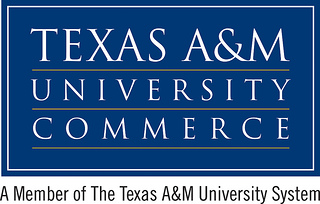 College of Business Career ServicesInternship Request 								Date:______________________Objective of the Internship Program: To encourage students to engage in a significant professional learning experience involving the practical application of the academic curriculum beyond the classroom and to contribute to the development of the student interns’ core business competencies in a professional environment. Host Company Information: Host Company Name:  __________________________________  Contact Person:  __________________________________Department:  ________________________________		       	Title: _____________________________________Work Site Address: ___________________________________ 	   _	Phone: ___________________________________ City, State, ZIP:  _______________________________________________ 	App site__________________________________ Web Address: ______________________________________ 	___	Email: ____________________________________ Details	:		Job Title________________________________ Type of Position: 	Internship	Part-Time	Full-TimeJob Description: ________________________________________________________________________________________________________________________________________________________________________________________________________________________________________________________________________________________________________________________________________________________________________________________________________________________________________________________________________Number of Positions Available _________ GPA Requirement __________ Semester(s) Needed: 	Fall 		Spring    	Summer			Proposed Pay Rate: ________________ Min Hours:___________________ Please describe specific skills or course work required for this position. ______________________________________________________________________________________________________________________________________________________________________________________________________________________________________________________________________________________________________________________________________________________AlumniRecruiterEvents on CampusSpeakerAdvisor Board Member